от 3 мая 2023 года										       № 173-рОб утверждении Положения об отделе промышленности, транспорта, связи, жилищно-коммунального хозяйства и энергетики администрации городского округа город Шахунья Нижегородской областиВ соответствии с Федеральным законом от 06.10.2003 № 131-ФЗ «Об общих принципах организации местного самоуправления в Российской Федерации», решением Совета депутатов городского округа город Шахунья Нижегородской области от 22.02.2023 № 12-7 «О внесении изменений в решение Совета депутатов городского округа город Шахунья Нижегородской области от 23.10.2015 № 54-9 «Об утверждении структуры администрации городского округа город Шахунья Нижегородской области»:1. Утвердить прилагаемое Положение об отделе промышленности, транспорта, связи, жилищно-коммунального хозяйства и энергетики администрации городского округа город Шахунья Нижегородской области.2. Настоящее распоряжение вступает в силу со дня принятия и распространяет свое действие на правоотношения, возникшие с 1 марта 2023 года.3. Управлению делами администрации городского округа город Шахунья обеспечить размещение настоящего распоряжения на официальном сайте администрации городского округа город Шахунья.4. Контроль за исполнением настоящего распоряжения возложить на заместителя главы администрации городского округа город Шахунья Нижегородской области С.А.Кузнецова.Глава местного самоуправлениягородского округа город Шахунья							   О.А.ДахноУтверждено 
распоряжением администрации 
городского округа город ШахуньяНижегородской областиот 03.05.2023 г. № 173-рПОЛОЖЕНИЕ об отделе промышленности, транспорта, связи, жилищно-коммунального хозяйства и энергетики администрации городского округа город Шахунья Нижегородской области (далее отдел ЖКХ) 1. Общие положения1.1. Предмет регулирования настоящего Положения1.1.1. Настоящее Положение разработано в соответствии с Жилищным кодексом Российской Федерации, Градостроительным кодексом Российской Федерации, Федеральным законом от 6 октября 2003 года № 131-ФЗ «Об общих принципах организации местного самоуправления в Российской Федерации», Уставом городского округа город Шахунья Нижегородской области и устанавливает основы правового статуса отдела промышленности, транспорта, связи, жилищно-коммунального хозяйства и энергетики администрации городского округа город Шахунья, регламентирует его компетенцию по решению вопросов местного значения городского округа город Шахунья Нижегородской области и определяет основы организации его деятельности.1.2. Статус отдела промышленности, транспорта, связи,
 жилищно-коммунального хозяйства и энергетики администрации городско округа город Шахунья Нижегородской области1.2.1. Отдел ЖКХ является структурным подразделением администрации городского округа город Шахунья Нижегородской области (далее – Администрация), не обладает правами юридического лица и осуществляет координацию и контроль за управлением и реформированием жилищно-коммунального комплекса, в целях обеспечения благоприятных условий жизнедеятельности населения, эффективного развития и формирования производственной и социальной инфраструктур.1.2.2. В своей деятельности, осуществляемой в рамках установленных полномочий, отдел  ЖКХ  руководствуется Конституцией Российской Федерации, Указами и распоряжениями Президента Российской Федерации, Федеральными законами, постановлениями и распоряжениями Правительства Российской Федерации, постановлениями и распоряжениями федеральных органов исполнительной власти, Указами и распоряжениями Губернатора Нижегородской области, законами Нижегородской области, Уставом городского округа город Шахунья Нижегородской области, нормативными правовыми актами органов местного самоуправления городского округа город Шахунья Нижегородской области.1.2.3. Сотрудники отдела ЖКХ   назначаются на должность и освобождаются от должности главой местного самоуправления городского округа город Шахунья Нижегородской области.1.2.4. Структура, порядок формирования, полномочия и организация работы отдела ЖКХ определяются Уставом городского округа город Шахунья Нижегородской области, Федеральным законом от 131-ФЗ от 06.10.2003 «Об общих принципах организации местного самоуправления в Российской Федерации» и настоящим Положением.1.2.5. Полное наименование отдела ЖКХ – отдел промышленности, транспорта, связи, жилищно-коммунального хозяйства и энергетики администрации городского округа город Шахунья Нижегородской области.Сокращенное наименование – отдел ЖКХ   администрации городского округа город Шахунья Нижегородской области.1.2.6. Отдел ЖКХ расположен по адресу: 606910, Нижегородская область, город Шахунья, площадь Советская, дом 1.1.2.7. Отдел ЖКХ в своей деятельности подчиняется главе местного самоуправления городского округа город Шахунья Нижегородской области и заместителю главы администрации городского округа город Шахунья Нижегородской области.2. Сфера деятельности отдела ЖКХ2. 1. Основные задачи отдела ЖКХ 2.1.1. Проведение мониторинга финансово-хозяйственной деятельности муниципальных предприятий жилищно-коммунального комплекса городского округа город Шахунья Нижегородской области.2.1.2. Осуществление контроля за исполнением жилищного законодательства в части эксплуатации и содержания многоквартирного жилищного фонда на территории городского округа город Шахунья Нижегородской области.2.1.3. Организация и контроль выполнения мероприятий по подготовке жилищно-коммунального комплекса городского округа город Шахунья Нижегородской области к работе в осенне-зимний период.2.1.4. Контроль качественного обслуживания населения муниципального образования городского округа город Шахунья Нижегородской области, организации соцкультбыта, услугами коммунального комплекса, развитие сети коммунальных услуг и повышения их качества.2.1.5. Координация деятельности в рамках действующего законодательства промышленных, энергоснабжающих, транспортных предприятий, управляющих компаний и предприятий связи любой формы собственности, осуществляющих свою деятельность на территории городского округа город Шахунья Нижегородской области.2.1.6. Организация взаимодействия между предприятиями и населением.2.1.7. Обеспечение развития коммунального хозяйства и теплоэнергетического комплекса   городского округа город Шахунья Нижегородской области.2.1.8. Осуществление контроля за бесперебойной подачей энергоресурсов.2.1.9. Рассмотрение и согласование в установленном порядке предложений по размещению новых и расширению действующих промышленных предприятий на территории городского округа независимо от ведомственной подчиненности.2.1.10. Участие в рассмотрении и согласовании планирования проектов развития инженерной, транспортной и социальной инфраструктур и благоустройства территории и программ социально-экономического развития.2.1.11. Осуществляет полномочия, предусмотренные Федеральным законом от 21.07.2014 года № 209-ФЗ "О государственной информационной системе жилищно-коммунального хозяйства». 2.2.  Функции отдела   ЖКХ2.2.1. Координирует деятельность предприятий жилищно-коммунального хозяйства, учреждений и общественных организаций, направленных на улучшение санитарного состояния и экологической обстановки на территории населенных пунктов городского округа город Шахунья Нижегородской области.2.2.2. Контролирует тарифы на пассажирские перевозки, согласовывает паспорта регулярных автобусных маршрутов, схем движения по регулярным автобусным маршрутам и расписаний движений, а также контролирует работу перевозчиков.2.2.3. Участвует в обеспечении развития местного радио и телевидения.2.2.4. Ведет контроль по содержанию объектов и сетей инженерной инфраструктуры муниципального образования городского округа город Шахунья Нижегородской области.2.2.5. Согласовывает кандидатуры, подготовку и представление материалов о награждении работников отрасли государственными наградами и присвоения им почетных званий.2.2.6. Осуществляет контроль за реализацией федеральных, областных, муниципальных, а также ведомственных программ в области жилищно-коммунального хозяйства и теплоэнергетического комплекса.2.2.7. Осуществляет контроль за соблюдением требований Федерального, областного законодательств и нормативных актов городского округа город Шахунья Нижегородской области по каждому виду деятельности отдела ЖКХ.2.3. Иные полномочия отдела ЖКХ 2.3.1. Обеспечивает своевременное представление данных о деятельности отдела ЖКХ главе местного самоуправления городского округа город Шахунья Нижегородской области.2.3.2. Разрабатывает проекты муниципальных правовых актов, иные документы и материалы по вопросам основной деятельности.2.3.3.  Обобщает и анализирует практику применения муниципальных правовых актов в установленной сфере деятельности, вносит предложения главе местного самоуправления по их совершенствованию.2.3.4.  Представляет интересы администрации, по предметам своего ведения, в органах государственной власти, местного самоуправления, а также на предприятиях, в организациях и учреждениях всех форм собственности, судах общей юрисдикции и арбитражных судах.2.3.5. Осуществляет защиту сведений, составляющих государственную тайну.2.3.6. Обеспечивает своевременное предоставление отчетов и сведений по запросам соответствующих служб и ведомств.2.3.7. Осуществляет прием граждан и представителей юридических лиц, рассматривает их предложения, заявления, жалобы.2.3.8. Рассматривает поступающие в администрацию документы, письма, заявления, жалобы по вопросам, касающимся жилищно-коммунального хозяйства, промышленно-энергетического комплекса, транспорта, связи.2.3.9. Информирует по вопросам применения норм, правил, стандартов в области жилищно-коммунального хозяйства, промышленно-энергетического комплекса, транспорта, связи.2.3.10. Реализует иные полномочия в области жилищно-коммунального хозяйства, промышленно-энергетического комплекса, транспорта, связи, если они предусмотрены законодательством, муниципальными правовыми актами и не отнесены к компетенции иных органов или должностных лиц.3. Права и обязанности отдела ЖКХ 3.1. Отдел ЖКХ для решения возложенных на него задач имеет право:3.1.1. Привлекать с согласия главы местного самоуправления городского округа город Шахунья Нижегородской области сотрудников структурных подразделений администрации городского округа город Шахунья Нижегородской области к подготовке проектов документов по вопросам, относящимся к компетенции отдела ЖКХ и необходимых для выполнения возложенных на отдел ЖКХ задач и функций.3.1.2. Запрашивать и получать от всех структурных подразделений администрации городского округа город Шахунья Нижегородской области сведения и документы, необходимые для выполнения возложенных на отдел ЖКХ задач.3.1.3. Осуществлять иные полномочия в соответствии с возложенными на отдел ЖКХ задачами.3.1.4. Проводить совещания, семинары по вопросам капитального ремонта объектов жилищно-коммунального комплекса.3.1.5. Вносить главе местного самоуправления городского округа город Шахунья Нижегородской области предложения по совершенствованию работы отдела ЖКХ.3.1.6. Получать на безвозмездной основе от предприятий, учреждений и организаций, расположенных на территории городского округа город Шахунья Нижегородской области, сведения, необходимые для анализа социально-экономического развития городского округа, а также сведения о проектах их планов и мероприятий, которые могут иметь экологические, демографические и иные последствия, затрагивающие интересы населения городского округа город Шахунья Нижегородской области, осуществлять обязательное для таких планов и мероприятий согласование с предприятиями, учреждениями, организациями.3.1.7. Привлекать для проверок и оказания помощи на местах, разработки предложений, мероприятий, проектов постановлений и других документов, технологические и проектно-конструкторские организации и другие учреждения, находящиеся на территории городского округа город Шахунья Нижегородской области.3.1.8. Осуществлять взаимодействие с предприятиями, организациями городского округа город Шахунья Нижегородской области по вопросам, относящимся к компетенции отдела ЖКХ, давать необходимые предложения по улучшению их работы.3.1.9. Взаимодействовать с Федеральной службой земельного кадастра России, государственной земельной инспекцией, территориальными налоговыми органами, органами прокуратуры и другими правоохранительными органами.3.2. Обязанностями отдела ЖКХ являются:3.2.1. Исполнение установленных полномочий, поручений главы местного самоуправления городского округа город Шахунья Нижегородской области и заместителя главы администрации городского округа город Шахунья Нижегородской области.3.2.2. Соблюдение Устава городского округа город Шахунья Нижегородской области, настоящего Положения.3.2.3. Представление на утверждение главе местного самоуправления планов работы и отчетов об их исполнении, рассмотрение обращений органов государственной власти, органов местного самоуправления, юридических лиц и физических лиц по предметам ведения отдела ЖКХ.3.2.4. Направление протоколов и иных материалов по фактам выявленных нарушений в надзорные органы для привлечения виновных лиц к административной ответственности.3.2.5. Выполнение требований охраны труда, техники общей и пожарной безопасности, производственной санитарии, разработка и осуществление мероприятий, обеспечивающих безопасные условия труда, предупреждение аварийных ситуаций.3.2.6. Обеспечение сохранности документов, образующихся в процессе деятельности, в том числе документов по личному составу, в течение сроков их хранения, установленных федеральными законами, иными нормативными правовыми актами Российской Федерации, муниципальными правовыми актами.3.2.7. Запрашивать и получать от государственных органов, учреждений, организаций, расположенных на территории городского округа, справочные статистические и другие необходимые сведения и материалы по вопросам, связанным с непосредственной функцией отдела ЖКХ.3.2.8. Обеспечение, в соответствии с законодательством об архивном деле в Российской Федерации, муниципальными правовыми актами, отбора, подготовки и передачи в упорядоченном состоянии документов на постоянное хранение в муниципальный архив.4. Ответственность отдела ЖКХ 4.1. Отдел ЖКХ несет ответственность за неисполнение или ненадлежащее исполнение возложенных на него полномочий, непринятие мер по реализации предоставленных настоящим Положением прав и исполнению возложенных обязанностей.4.2. Персональную ответственность за неисполнение или ненадлежащее исполнение отделом ЖКХ установленных настоящим Положением полномочий, поручений главы местного самоуправления, за несоблюдение плановой и трудовой дисциплины, несет начальник отдела ЖКХ.4.3. Специалисты несут ответственность за невыполнение возложенных на них обязанностей в соответствии с должностными инструкциями.4.4. Отдел ЖКХ и его работники несут ответственность за несвоевременную разработку планов, программ в области промышленного и транспортного комплексов, связи, жилищно-коммунального хозяйства и энергетики, невыполнения распоряжений главы местного самоуправления городского округа город Шахунья Нижегородской области и заместителя главы администрации городского округа город Шахунья Нижегородской области, несоблюдения постановлений, решений Совета депутатов, Устава городского округа и других нормативных актов.5. Основы организации деятельности отдела ЖКХ 5.1. Общее руководство деятельностью отдела ЖКХ осуществляет заместитель главы администрации городского округа город Шахунья Нижегородской области.5.2. Непосредственное руководство деятельностью отдела ЖКХ осуществляет начальник отдела ЖКХ, назначаемый на должность и освобождаемый от должности главой местного самоуправления городского округа город Шахунья Нижегородской области.5.3. Начальник отдела ЖКХ   в соответствии с настоящим Положением и должностной инструкцией:5.3.1. Обеспечивает выполнение полномочий и реализацию прав отдела ЖКХ.5.3.2. Принимает в пределах полномочий отдела ЖКХ, установленных настоящим Положением, управленческие решения, обязательные для исполнения субъектами соответствующих отношений.5.3.3. Согласовывает проекты муниципальных правовых актов администрации по предметам ведения отдела ЖКХ.5.3.4. Вносит в установленном порядке на рассмотрение главе местного самоуправления проекты нормативно правовых актов по предметам ведения отдела ЖКХ.5.3.5. Непосредственно руководит деятельностью отдела ЖКХ, распределяет обязанности между служащим и работниками и дает обязательные для исполнения служащими и работниками отдела ЖКХ поручения и указания, проверяет их исполнение, осуществляет контроль за оказанием муниципальных услуг.5.3.6. Обеспечивает выполнение санитарно-гигиенических, противопожарных требований и других необходимых условий по охране жизни и здоровья служащих и работников, обеспечивает выполнение требований охраны труда.5.4. Отдел ЖКХ работает во взаимодействии с иными функциональными органами и структурными подразделениями администрации городского округа город Шахунья Нижегородской области.6. Планирование работы отдела ЖКХ. Отчетность отдела ЖКХ 6.1. Порядок подготовки планов работы отдела ЖКХ и отчетов об их исполнении, определяется начальником отдела ЖКХ.7. Взаимодействие отдела ЖКХ с органами государственнойвласти, органами местного самоуправления, отраслевыми(функциональными) органами администрации и иными организациями7.1. При исполнении установленных полномочий отдел ЖКХ в порядке, определенном регламентами по оказанию муниципальных услуг, взаимодействует с федеральными органами исполнительной власти, исполнительными органами государственной власти Нижегородской области, а также органами местного самоуправления, общественными объединениями и организациями.8. Информационное обеспечение деятельности отдела ЖКХ.Организация делопроизводства, документооборота и архивного дела отдела ЖКХ8.1. Работники отдела ЖКХ в целях исполнения своих должностных обязанностей имеют право:8.1.1. Запрашивать и получать в установленном порядке от руководителей и заместителей руководителей муниципальных учреждений и предприятий, функциональных отделов администрации информацию и документы, необходимые для выполнения возложенных на отдел ЖКХ полномочий.8.1.2. Пользоваться в установленном порядке средствами связи, информационными системами и базами данных администрации.8.2. Ведение делопроизводства и документооборота в отделе ЖКХ организуется в порядке, установленном действующим законодательством об архивном деле.8.3. Отдел ЖКХ в соответствии с законодательством об архивном деле Российской Федерации, муниципальными правовыми актами, осуществляет учет, хранение и обеспечение сохранности документов, образующихся в процессе его деятельности, формирование их в дела согласно номенклатуре, согласованной с администрацией.8.4. Завершенные дела в срок, установленный законодательством об архивном деле в Российской Федерации, сдаются отделом ЖКХ по описи дел в муниципальный архив.8.5. При упразднении отдела ЖКХ, образовавшиеся в процессе его деятельности документы (управленческие, финансово-хозяйственные, по личному составу и другие), в установленном порядке сдаются на хранение в муниципальный архив, а при реорганизации - передаются правопреемнику._________________________________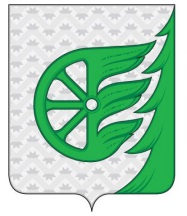 Администрация городского округа город ШахуньяНижегородской областиР А С П О Р Я Ж Е Н И Е